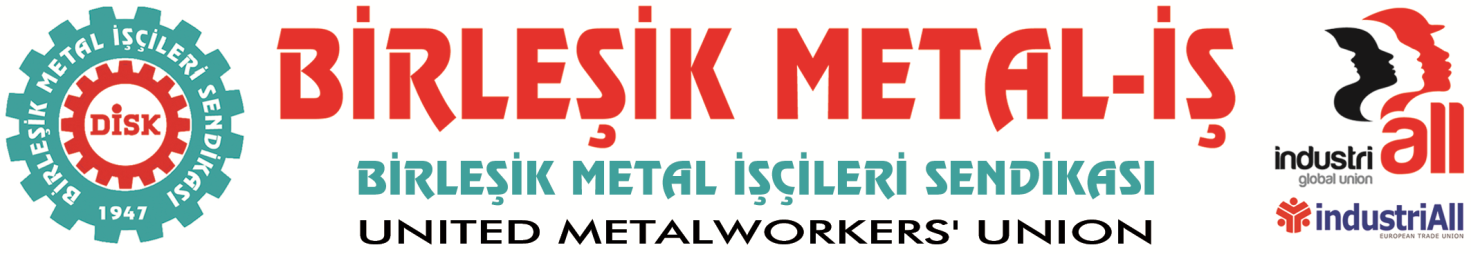 BASIN BÜLTENİ
14.10.2016Basının ve Kamuoyunun Dikkatine…Cem Bialetti Ev ve Mutfak Eşyaları San. ve Tic. A.Ş. İşvereni Çalışanları Greve ZorladıDAVETLERİ KABULÜMÜZDÜR!Sendikamız Kocaeli Şubesi’ne bağlı Kartepe Acısu’da faaliyet gösteren Cem Tencere olarak bilinen Cem Bialetti’de GREV!Sendikamız ve Cem Bialetti Ev ve Mutfak Eşyaları San. ve Tic. A.Ş. işletmesi için 01/07/2016–30/06/2018 Dönemini kapsayan toplu sözleşme görüşmelerinde, ücret ve sosyal hakları içeren 12 madde anlaşma sağlanamaması üzerine grev kararı alındı. Anlaşma sağlanamayan maddeler arasında ücret zammı, bayram, izin, yakacak gibi sosyal haklar yanında fazla mesai ücreti maddesi de bulunuyor.Toplu sözleşme görüşmelerinde ve arabulucu sürecinde de üyelerimizin talepleri karşılanmaması üzerine; 17 Ekim Pazartesi saat 16.30’da greve çıkılıyor.Sendikamız, toplu iş sözleşmesinin masada ve çalışma barışını zedelemeden bitirilmesi yönünde elinden gelen tüm gayreti sarf etti. Açıkça görüldü ki, Cem Bialetti işvereni toplu pazarlık sürecini açan değil, tıkayan bir tutum izlemiş ve bu tutumu ile çalışanları greve davet etmiştir.Cem Bialetti işçisi, “hak, ekmek ve onuru” için grev boylarındadır! Üyemiz işçiler sendikalarıyla birlikte grevi; tam bir disiplin ve kararlılık içinde yürütecektir. “Ekmek ve onur” mücadelesi veren işçiler; aileleri, çocukları ve Kocaeli halkının, demokratik kitle örgütlerinin, yerel yönetim ve basının desteği ile zafere taşıyacaktır.Tarih:	17 EKİM 2016 - PAZARTESİSaat:	16.30 Yer:	CEM BIALETTI EV VE MUTFAK EŞYALARI SAN. VE TİC. A.Ş.Cengiz Topel Lojmanları Yani - Acısu Beldesi İZMITBİRLEŞİK METAL-İŞ SENDİKASI
Genel Yönetim Kurulu